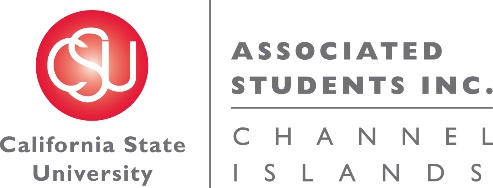 NOTICE OF MEETING OF THE BUDGET ALLOCATION AND SPENDING COMMITTEE OF ASSOCIATED STUDENTS OF CSU CHANNEL ISLANDS, INC.NOTICE IS HEREBY GIVEN, to the general public and to all of the Board of Directors of Associated Students of CSU Channel Islands, Inc., a California nonprofit public benefit corporation, that:A meeting of the Budget Allocation and Spending Committee (BASC) will be held on Thursday, November 17, 2016 at 7:40 a.m., pursuant to Education Code Section 89921 et seq., at California State University Channel Islands, Student Union Coville Conference Room, located at One University Drive, Camarillo, CA 93012, to consider and act upon the following matters:Call to Order:Approval of Agenda:Approval of Minutes:Public Forum:Old Business:New Business:INFORMATIONAL ITEM: Budget Request Presentations7:50 a.m. Intercultural Services (M. Kitazumi)8:10 a.m. New Student Orientation and Transition Programs (A. Robles)8:30 a.m. Student Leadership Programs (K. French)Future BASC Agenda Items:BASC Procedures UpdatesOverage of ASI reservesNon-renewed student organization allocationPermanent BASC meeting timeQuestions:Adjournment:Next BASC Meeting is scheduled for Thursday, November 17 at 11:05 a.m. in the Student Union Coville Conference Room.  Agenda respectfully submitted by Jennifer Shoemaker, ASI Budget Assistant.